СМЕШАННОЕ ОБУЧЕНИЕ НА УРОКЕ С ИСПОЛЬЗОВАНИЕМ ЦИФРОВЫХ КОММУНИКАЦИЙЛогеева Наталья Федоровна,Муниципальное бюджетное общеобразовательное учреждение средняя общеобразовательная школа №5Город Урай,ХМАО-ЮграАннотация В статье дается понятие смешанного обучения, рассматриваются модели смешанного обучения, особенности использования смешанного обучения с использованием цифровых коммуникаций, механизм организации смешанного обучения.Что это такое?Термин «смешанное обучение» и описывающая его терминология появляются в конце 90-х годов, на заре интернета. Одно из первых упоминаний — пресс-релиз компании Interactive Learning Centers, в котором заявлялось, что компания начинает предлагать не только 220 онлайн-курсов, но и курсы с применением методологии смешанного обучения. В литературе одновременно использовались несколько близких по смыслу терминов: «смешанное обучение», «гибридное обучение», а также technology-mediated instruction, web-enhanced instruction и mixed-mode instruction.Изначально термин «смешанное обучение» не имел чёткого определения, но ситуация изменилась в 2006 году с выходом «Справочника смешанного обучения» 1. Именно в нём было дано чёткое определение смешанного обучения как комбинации обучения лицом к лицу с обучением, управляемым компьютером. В докладе «Определение смешанного обучения» оно определяется, как «диапазон возможностей, представленных путём объединения интернета и электронных средств массовой информации, с формами, требующими физического соприсутствия в классе преподавателя и обучающегося» 2. Институт Клейтона Кристенсена, изучавший подрывные инновации и специально исследовавший то, как они проявляются в образовании, сужает определение, включая в него все необходимые компоненты, и предлагает использовать определение, предложенное нами в начале главы: «Смешанное обучение — это образовательный подход, совмещающий обучение с участием учителя (лицом к лицу) с онлайн-обучением и предполагающий элементы самостоятельного контроля учеником пути, времени, места и темпа обучения, а также интеграцию опыта обучения с учителем и онлайн».Почему это актуально? 1. Это отвечает потребностям детей 2. Смешанное обучение можно реализовать в дистанционном формате3. Это экономит время учителя4. Дети учатся самостоятельности5. Есть возможность ориентироваться на учеников со всеми типами восприятия информацииКакие модели существуют?Всего выделяют более 40 моделей смешанного обучения, по которым можно выстраивать уроки, но не все они одинаково эффективны. Вот несколько основных моделей смешанного обучения:1. Перевёрнутый класс, когда преподаватель дает ученикам материал для самостоятельного изучения дома, а на очном занятии (или на дистанционном уроке) дети вместе с учителем обсуждают изученное и закрепляют материал на практике. Эта модель позволяет уйти от фронтальной формы работы в классе и реализовать интерактивные формы работы на уроке. Информация об успешности освоения дома нового материала каждым учеником позволяет учителю оперативно скорректировать сценарий урока. Использование данной модели особенно эффективно в старших классах (10-11).2. Ротация станций. Ученики на уроке делятся на три группы и передвигаются по «станциям». Например, часть учеников работает на станции онлайн-обучения; другие работают в группах; третья группа общается непосредственно с учителем лично или в удалённом формате. В течение урока группы перемещаются между станциями так, чтобы побывать на каждой из них. Состав групп от урока к уроку меняется в зависимости от педагогической задачи.Цель станции работы с учителем — предоставить каждому ученику эффективную обратную связь, максимальное влияние на качество образования оказывает обратная связь со стороны учителя, поэтому повышение качества обратной связи и увеличение времени контакта учителя с учеником положительно отражаются на успеваемости. На станции работы с учителем у учителя появляется возможность учесть особенности группы детей, с которыми он работает, а также их индивидуальные особенности за счёт деления на группы и уменьшения числа детей в группе. Например, если вы работаете с группой отстающих, можно уделить больше внимания теме, которую они не поняли, дать каждому ученику обратную связь по этой теме и предложить индивидуальный план работы над материалом, вызывающим затруднения.Цель станции онлайн-работы — дать каждому ребёнку возможность развить навыки самостоятельной работы, личную ответственность, развить саморегуляцию и научиться учиться. На станции онлайн-работы обучающиеся могут познакомиться с новыми материалом, проверить свои знания и потренировать навыки. Количество ресурсов в системе должно быть избыточным и достаточно разнообразным, чтобы обеспечить обучающимся возможность достаточно глубоко познакомиться с темой. обучающийся получает доступ к материалам не только одного урока, но целой темы для того, чтобы дать возможность каждому идти в своём темпе.Цель станции проектной работы — дать возможность применить знания и навыки в новых, практических ситуациях, развить коммуникативные компетенции и получить обратную связь от одноклассников. Как показывают исследования, обратная связь от других обучающихся является одним из факторов, влияющих на рост предметных знаний учеников. Кроме того, у подростков в средней школе фокус внимания смещается с учителя на сверстников. Поэтому в 5–9 классах проектная работа и обратная связь становятся основными драйверами развития обучающихся. На станции проектной работы возможны разные формы применения знаний и навыков:▶ групповые практико-ориентированные задания;▶ небольшие исследования;▶ квесты;▶ настольные игры по изучаемой теме;▶ мини-соревнования и др.3. Ротация лабораторий. Модель смешанного обучения, в которой часть занятий проходит в обычных классах, но на один урок дети переходят в компьютерный класс (лабораторию), где работают на компьютерах или планшетах, углубляя и закрепляя полученные на уроках знания. Ротация лабораторий прекрасно работает для обучающихся любого возраста при наличии адекватной возрасту онлайн-среды.Эта модель похожа на перевёрнутый класс, реализованный без работы обучающихся дома. В онлайн-среде обучающиеся могут как знакомиться с новым материалом (смотреть видео, отвечать на вопросы, проверяющие понимание), так и тренировать навыки или участвовать в проектной работе. Она становится эффективной при регулярной работе обучающихся онлайн. Для этого несколько учителей в параллели договариваются о том, что организуют работу через ротацию лабораторий, создают или подбирают учебные онлайн-материалы, формируют единое учебное пространство и договариваются с администрацией о том, чтобы каждый третий-четвертый урок по их предметам проводился в компьютерном классе.4. В рамках гибкой модели смешанного обучения ученики работают на компьютерах в большом центральном классе. По его периметру – несколько комнат и научных лабораторий для работы в группах и мозговых штурмов. В зоне социализации дети размещаются на диванах или пуфиках и продолжают учиться.Это самая сложная для реализации, но и самая многообещающая модель. Чтобы работать в ней, у учеников должны быть развиты навыки самоорганизации, поэтому гибкую модель обычно применяют у обучающихся старших классов.Основная идея гибкой модели в том, что ученики, в отличие от моделей ротации (см. выше), не ограничивают количество времени на тот или иной вид учебной деятельности. Вместо этого у каждого школьника есть гибкий график работы, изменяемый в зависимости от необходимости.Какие особенности?На основании анализа наиболее распространённых моделей смешанного обучения можно выделить некоторые особенности использования данной технологии.Организационные особенностиГлавной организационной особенностью смешанного обучения является постепенный уход от фронтальных форм работы, хорошо освоенных и используемых учителями, а также ученического индивидуализма, как основной учебной стратегии. В традиционном классе все организационные формы зависят от местоположения учительского стола, доски и расстановки парт. Они приспособлены для лекций и других занятий, проводимых в жанре монолога. Временные рамки урока также ограничивают объём учебной задачи, которую можно поставить перед учениками. Как правило, 45 минут едва хватает на воспроизведение знаний и отработку навыков. В этих условиях для продуктивной деятельности учеников времени не остаётся, не говоря уже об организации анализа и рефлексии.Поэтому второй важной организационной особенностью является реструктурирование учебного пространства: выделение рабочих зон, а в некоторых случаях даже полный отказ от жёсткой классно-урочной организации учебного времени и пространства. В итоге переход к смешанному обучению может привести к кардинальной трансформации общей организационной модели школы.Технические особенностиС технической точки обязательным условием реализации смешанного обучения является использование компьютеров. Это могут быть компьютерные или мобильные классы, компьютеры в школьной библиотеке, личные мобильные устройства обучающихся. Следует обратить внимание, что смешанное обучение не требует обязательного наличия устройства у каждого ученика в один и тот же момент времени, хотя в смешанном обучении широко применяются модель «1:1» (один ученик – одно устройство), а также модель BYOD («принеси своё устройство).Использование современных веб-сервисов позволяет организовать распределённую работу в совместном документе или коллективной карте даже для удалённых участников.Информационные особенностиИнформационные ресурсы (в том числе цифровые), используемые при реализации смешанного обучения должны иметь высокий уровень избыточности, которая позволит подобрать учебный контент в соответствии с особенностями каждого ученика. Кроме того, используемые задания должны обеспечивать разнообразные деятельностные формы работы с учебным содержанием (анализ предлагаемых данных, мини-исследования, проекты, игры, дебаты и дискуссии).Методические особенностиИзменение в методах обучения — один из главных признаков изменений при внедрении смешанного обучения. В работу учителей включаются методические приёмы, направленные на эффективное использования технологий и расширение информационно-образовательной среды. Поддерживаются методы обучения, направленные на развитие навыков мышления высокого уровня, жизненных навыков, навыков для карьеры и работы, навыков решения проблем. Распространяются и поддерживаются учебные методы с опорой на коллективное взаимодействие, сотрудничество, само- и взаимообучение. В смешанном обучении важна практика разработки и обмена цифровыми образовательными ресурсами.Не вызывает сомнения, что применение технологии смешанного обучения предъявляет высокие требования к педагогам, а именно:— высокая ИКТ-компетентность, владение разнообразным электронным инструментарием, в том числе сервисами коммуникации, совместной онлайн-работы, социальными инструментами, системами управления обучения и т.д.— умение создавать собственное учебное содержание, т.к. существующие информационные ресурсы не всегда обладают тем уровнем избыточность учебной информации, который необходим для организации смешанного обучения;— умение дифференцировать образовательный процесс с учётом особенностей каждого ученика.Внедрение смешанного обучения требует от педагога гораздо больших затрат сил и времени, чем привычная, веками отработанная фронтальная форма работы. Оно также однозначно затрудняется отсутствием психологической готовности учителя изменить свою роль в процессе обучения, превративших из ментора, в помощника. Внедрение смешанного обучения как инновации приводит к ряду изменений в самоопределении и способах деятельности ученика и учителя. Ученик обретает пространство свободы и ответственности, в котором он учится делать осознанный выбор и отвечать за его последствия. Учитель начинает функционировать в новых для себя ролях, в частности, уходит от роли транслятора к роли тьютора, и ключевым инструментом педагога становится учебная среда, в которой стираются границы между средой классной комнаты и онлайн-средой.Как это организовать?Процесс, связанный с переходом к новой модели обучения, должен учитывать, как имеющиеся у школы ресурсы (кадровые, организационные, материально-технические), так и интересы, потребности и возможности всех субъектов учебного процесса. Необходимо понимать, что эта трансформация ломает ход многих привычных процессов, привычных для учителей, учеников, родителей — всей школы как организации. Школа, начинающая эту работу, должна быть готова выстраивать систему повышения квалификации учителей, обучать их методам и приёмам смешанного обучения, регулярно организовывать встречи с родителями, объясняя им суть происходящего.Для стратегического планирования развития школы необходимо оценить потребности четырёх основных групп: администрации школы, учителей, учеников и родителей. И на основании этой оценки разработать способы решения выявленных проблем и удовлетворения потребностей. Существуют способы, основанные на применении новых технологий, которые позволят удовлетворить такие потребности: для учителей и администрации школы — профессиональные, а для учеников — образовательные. Важная задача — установить связь между выявленными потребностями и рациональными решениями.При описании потребностей учитываются не столько имеющиеся потребности групп людей, относящихся к данной школьной организации, сколько планируемые — идеальные потребности. Это могут быть и совсем новые, ранее не проявлявшиеся потребности, например, потребности администрации школы в обновлении школьной инфраструктуры и в её более эффективном использовании для решения самых разных управленческих задач. Или потребность родителей в получении информации об успеваемости ребёнка по электронной почте или на мобильный телефон. Очень важная потребность для всех без исключения обучающихся, в том числе для учеников с особыми образовательными запросами, — потребность быть включённым в учебный процесс и информационный обмен. Если же обратить внимание на область учительских потребностей, то это, например, потребности в более тесном профессиональном сотрудничестве и интенсивном обмене, которые существовали и ранее, но стали развиваться и приобретать новые формы именно сейчас. Подобных примеров можно привести множество. То есть потребности участников учебного процесса различаются, но у них есть и пересечения.Организацию  образовательного  процесса  при  смешанном  обучении можно изложить в следующих 5 действиях:1.  Определение  особенностей  контингента  обучающихся  в  целом  и  отдельных  классов (учебных групп, параллелей, «межшкольных» параллелей)2.  Выбор  подходящей  модели(ей)  для  имеющегося  контингента  с  учетом  его особенностей.3.  Планирование  образовательного  процесса,  предполагающее  составление  учебного плана,  определение  долей  трех  компонентов  смешанного  обучения  (очного,  ИКТ-опосредованного и самообразования), времени и форм итогового контроля.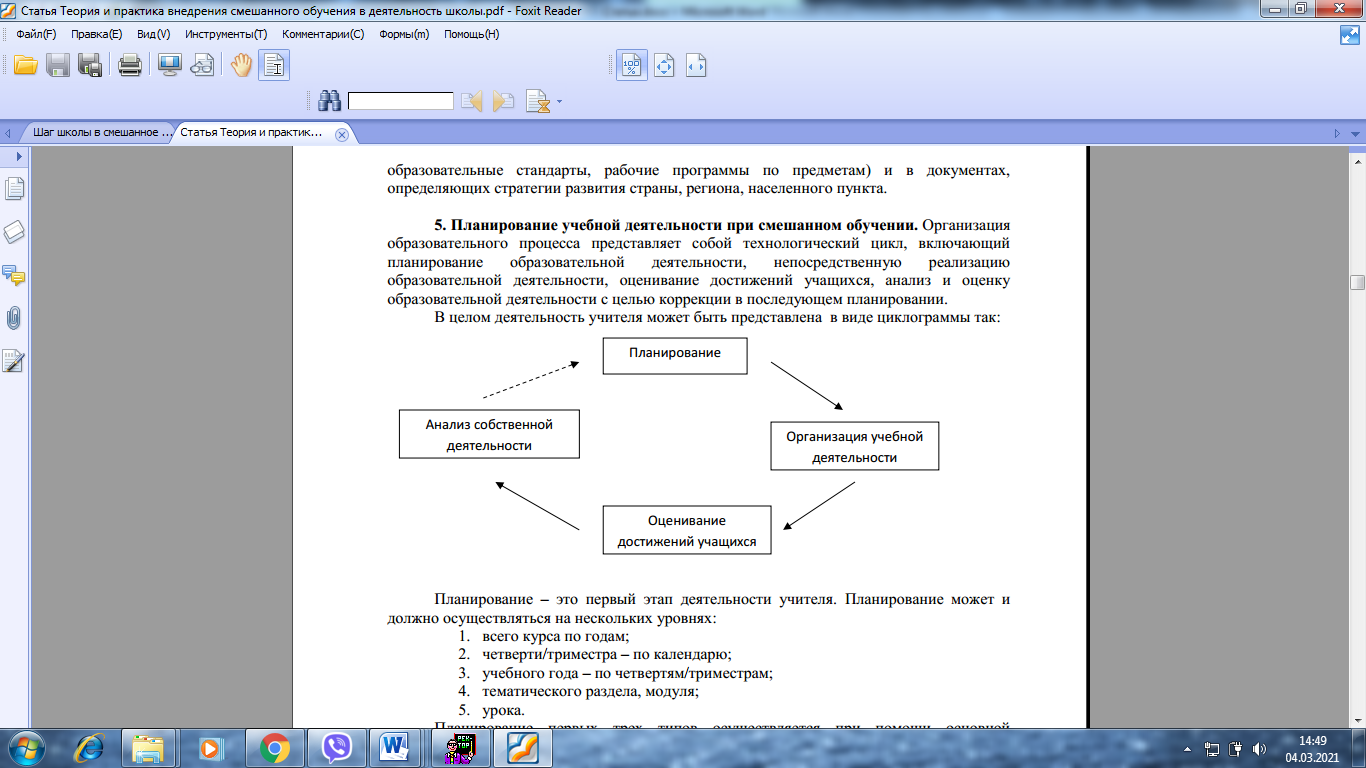 4.  Обеспечение  реализации  компонентов  очного  (подбор  кадров,  предоставление школьного пространства и средств обучения), ИКТ-опосредованного  (предоставление интернет-ресурсов  на  базе  договоров  с  их  владельцами),  самообразования (организация установочного консультирования и контроля).5.  Оценивание и контроль результатов обучения.Накопившиеся в образовании проблемы требуют разрешения. Чтобы конкретная школа была готова меняться, необходимо в первую очередь желание администрации, публичное обсуждение и принятие коллективом идеи смешанного обучения, осознание изменившихся в контексте информатизации потребностей всех участников образовательного процесса, ясно выражаемые намерения менять школьную инфраструктуру и информационно-образовательную среду, изменение субъектности хотя бы части учителей и поддержка со стороны заинтересованных родителей.Литература Вохмин И. В. Смешанное обучение в современном образовательном процессе. URL: https://pedsovet.su/load/338-1-0-56269 (Дата обращения: 30.06.2022).Раченко О. И. Особенности организации смешанного обучения в начальной школе. URL: https://infourok.ru/statya-osobennosti-organizacii-smeshannogo-obucheniya-v-nachalnoj-shkole-5551019.html (Дата обращения: 30.06.2022).Абрамова С. В., Бояров Е. Н., Станкевич П. В. Реализация смешанного обучения в современном образовательном процессе. URL: https://science-education.ru/ru/article/view?id=30113 (Дата обращения: 30.06.2022).